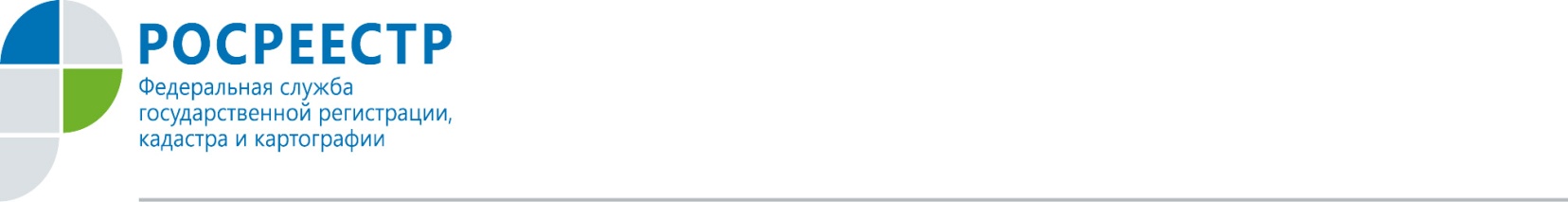 ЗА 6 МЕСЯЦЕВ ОРЛОВЦЫ НАПРАВИЛИ В РЕГИОНАЛЬНЫЙ РОСРЕЕСТР СВЫШЕ 58 ТЫСЯЧ ЗАЯВЛЕНИЙС января по июнь текущего года в орловский Росреестр поступило свыше    58 тысяч обращений орловцев за осуществлением регистрационных действий с недвижимостью. В электронном виде направлено более 24 тысяч документов, а это почти 43% от общего числа обращений. Общее количество зарегистрированных договоров долевого участия за 6 месяцев составило 1 447, ипотечных сделок – 8 051, перехода прав в результате купли-продажи (мены) недвижимости – 7 524.  - В первом квартале наибольшая активность зафиксирована в марте месяце - на регистрацию поступило 12 446 заявлений, в феврале месяце – 9 595, в январе – 6 668.  Во втором квартале наибольшее количество заявлений поступило в апреле месяце – 11 334, в июне и в мае – 10 348 и 8 002 обращений соответственно. Март месяц продемонстрировал наибольшую активность орловцев за всё первое полугодие, а в сравнении с мартом 2020 года этот показатель выше на 32%, - прокомментировала Надежда Кацура, руководитель Управления Росреестра по Орловской области. Пресс-служба УправленияРосреестра по Орловской области 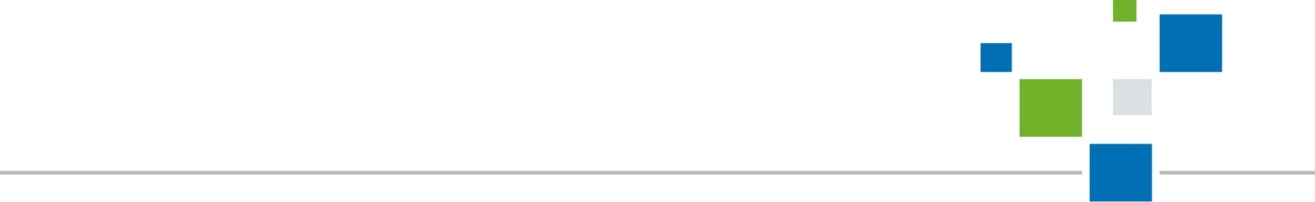 